 On the Road – resource 5 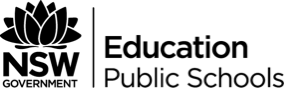 What is a Journey?A journey is a term that implies travel, which can offer up new sights, experiences, cultures and perspectives. The passage between places or circumstances can be positive or negative in nature, physical or emotional, active or intellectual.Regardless of the form that this journey make take, it tends to consist of many challenges or barriers that have to be met before the final goal is reached. A journey can be internal or external.Some journeys have repercussions that last long after the journey itself has been completed, providing a benchmark for what life was like before the journey and what it was like afterwards. Some journeys, especially if they are spiritual or intellectual in nature, may last a very long time, if not a lifetime. The concept can often mean a change or transition of some kind that leaves its mark on the traveller. _______________________________________________________________________________Highlight the following terms in the text above.sightsphysicalchallengesspiritualexperiencesemotionalgoaltransitionculturesactiverepercussionsperspectivesintellectualbenchmarkUse 8 of these terms in new sentences:Using what you’ve learnt from the information above, write your own definition for the term ‘journey’:TermsSentences